Publicado en Puigcerdà el 24/01/2023 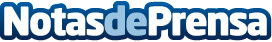 Hotel Esquirol: La ascensión al Pic del Carlit es una de las principales rutas para los amantes del excursionismoLa comarca de La Cerdanya, situada en uno de los valles más amplios de Europa, es un destino de primer orden para el turismo deportivo y de aventurasDatos de contacto:Carlos TostEDEON MARKETING SL931929647Nota de prensa publicada en: https://www.notasdeprensa.es/hotel-esquirol-la-ascension-al-pic-del-carlit Categorias: Cataluña Entretenimiento Esquí Turismo Restauración http://www.notasdeprensa.es